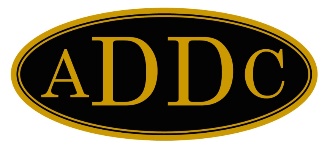 February 2023To: 	ADDC MembershipThe ADDC Board held the Annual Budget & Planning Meeting on January 14th via a Zoom Meeting. The meeting started at 9:00 a.m. CST and we finished shortly after 2:00 p.m. I want to thank each of the Board Members for their collaboration and decision making for this year during the meeting. The ADDC Committee Chairmen submitted their reports on time and items requiring discussion and/or vote were completed by the Board. A Highlight of the B&P Meeting will be sent out to members in the very near future by your ADDC Secretary, Jamie Sabata. The Board worked diligently and thoroughly on the Budget for 2023 and we will ensure to be good stewards of the Association’s monetary funds and be in the “black” for 2023.  Have you gone to the ADDC website – www.addc.org ?  Last year, a review of the site was performed and what links were not working were noted and are currently being corrected so please know we are working to make Your ADDC website better for You! Please take a moment and review to make sure ADDC has your correct email and contact information listed for you. If your information is incorrect, please update it with these few quick steps: after you log in, go to “Member Corner,” a drop-down menu appears and choose “Profile”. You can update any information you would like. It's that easy! There is also a lot on our website to help clubs and members, such as: Committees—Committee Guidelines and Reports News & Publications—Monthly Committee News, Monthly ADDC President and Region Director newsletters for club bulletins Clubs and Region areas—Information on club and region related issues Membership Renewals - it is important that each club sends in their membership renewals to ADO, as soon as possible. Remember that you do not have to be in the oil and gas, and allied industries to be a Member of ADDC.  The membership is open to anyone that is interested in learning about our wonderful industry, so we need to encourage members to renew and find new members among our communities. Also, our organization now has the opportunity to have student memberships. If your club has voted to allow student members, please encourage your local college students who are pursuing a degree in the petroleum industry to join and learn more about our industry!The Program Committee has given the monthly Program report a facelift and hopefully made it a lot easier to understand and fill out. Included in this new format are lists of what can be considered an industry or non-industry program, this detail lays out more opportunities to find different areas to have productive meetings and fulfill your meeting requirements (this is important due to our IRS status). Also, please send your club bulletins to me so I can have them uploaded to the ADDC website. I have enjoyed reading the bulletins I have received so far!The Rules Chairman, Angie Duplessis, sent a letter, along with the necessary forms for any Proposed Amendments to the ADDC Bylaws and Standing Rules.  If your club/region is planning on submitting any changes, the forms must be received by the Rules Committee by February 10, 2023.  If you have any questions, you may contact Angie at angdupless@aol.com or myself.Calling All Volunteers!!! ADDC is still looking for just a few more regional representatives. This is a great way to not only become actively involved, but am opportunity to learn more about the various committees. If you are interested in serving as a Regional Representative for a particular committee, please send me an email or just pick up the phone and call me on my cell –  your help is not only needed but wanted!!Right now, I am going through the 2022 membership survey results and will be assigning items to the appropriate committees concerning what membership said they wanted as an ADDC member, whether it is education, leadership, or just more communication and a sense of belonging. Inclusivity is important, it helps a person grow into something bigger and better than themselves and without even realizing it at the same time. Each month I want to close with a Leadership Quote for each of you, “One of the most powerful questions a leader can ask is, “What can I do to help you?” – Nate MillerGreater Knowledge ~ Greater ServiceBarbara Pappas